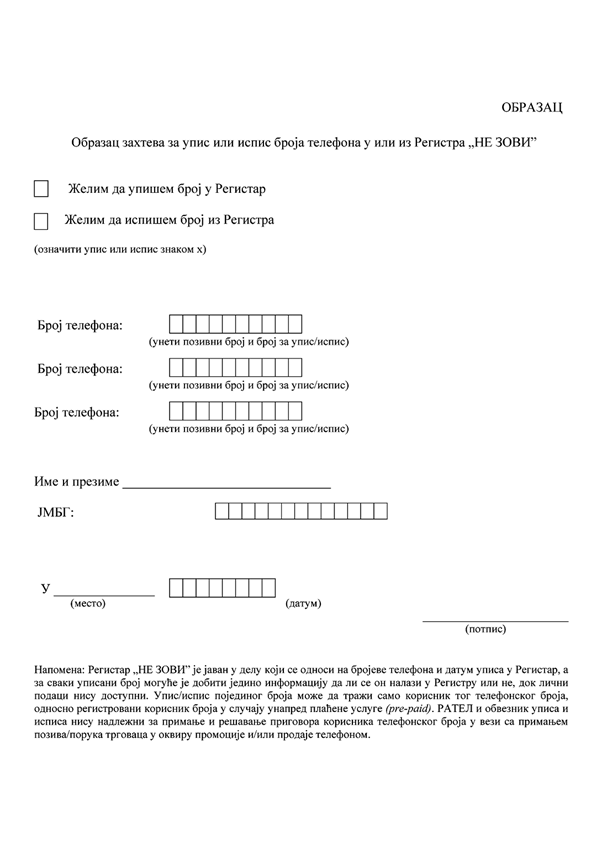 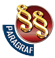 ПРАВИЛНИКО РЕГИСТРУ ПОТРОШАЧА КОЈИ НЕ ЖЕЛЕ ПРИМАТИ ПОЗИВЕ И/ИЛИ ПОРУКЕ У ОКВИРУ ПРОМОЦИЈЕ И/ИЛИ ПРОДАЈЕ ТЕЛЕФОНОМ("Сл. гласник РС", бр. 118/2023)